Fiche à compléter par la personne ayant eu connaissance d’une intention suicidaire et à renvoyer à suiviRH.preventionsuicide@ac-creteil.fr par le supérieur hiérarchiqueLa fiche ne se substitue pas aux signalements auprès des services d’urgence (15)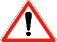 Disparition d’une personne après alerte suicidaire.     ANNEXE 1 – FICHE D’ALERTE D’UNE INTENTION SUICIDAIRE 